                         CGS - Catechesis of the Good Shepherd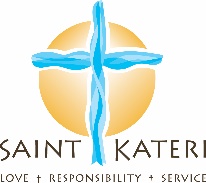 Needs for Fall 2019The Atrium* is a beautiful space for 3-6-year-olds to explore God and their relationship with him. The space has been updated and is comprised of beautiful art, objects, and items made from natural materials for the children to work with. There are many items we need to make or purchase for the Atrium, and the materials are much more special when made or donated with love by our parishioners. If you can donate your time, talent, or treasure, donations can be dropped off at the Faith Formation Office (Main School Entrance). Items we need:10 Montessori work mats/rugs, off-white: https://bit.ly/2L1OMJ0Montessori globe: https://bit.ly/2NvXuBQ2 wooden puzzles of the natural world or religious-themed10 wooden clipboardsMulti-colored pom-pomsTracing paper2 bags of dry beans, 2 bags of lentils1 stone or ceramic crock – 2 or 3 gallons, open at topFresh flowers (weekly on Sunday mornings by 9:00, beginning November 10)Small metal watering canSmall metal funnelSmall brass candle snuffer5 small wooden or metal spoonsSmall hand broom and dustpanBrass polish, Silver polishSmall mirror (about 1.5’x2’)Beautiful & realistic nativity scene figures1 folding bed tray: https://bit.ly/2KQjcPyHand-made wooden cut-out map of IsraelWe need an unlimited number of:Plain spongesQ-tips, Cotton ballsSmall metal and wooden traysThere are many wooden and handmade items in the Atrium. If you have any of the following talents, please contact Jessica.tette@dor.org if you can help us!Talents we need: Woodcarving, Woodworking, Sewing, Sculpting* previously Christ the King Library to left of narthex